December 3, 2020“Via e-mail only due to 	Emergency Order at M-2020-3019262”		In Re:	R-2020-3018929(SEE ATTACHED LIST)Pennsylvania Public Utility Commission v. PECO Energy CompanyRate CaseTelephonic Evidentiary Hearings Notice	This is to inform you that hearings on the above-captioned case will be held as follows:Type:		Initial Telephonic Evidentiary HearingsDate/Time:	Tuesday, February 16, 2021	at 10:00 a.m.				Wednesday, February 17, 2021	at 09:00 a.m.				Thursday, February 18, 2021	at 09:00 a.m.		Presiding:	Deputy Chief Administrative Law Judge Christopher P. PellActive parties will be provided with a participant code by separate notice.  If you wish to listen to the hearings, you must call into the hearing in order to listen in at the above dates and times.  You will not be called by the Presiding Officer.To listen to the hearing: You must dial the toll-free number listed belowYou must enter a PIN number when instructed to do so, also listed belowYou must speak your name when promptedThe telephone system will connect you to the hearingToll-free Bridge Number:	888-946-8416PIN Number:			7843250To the active parties:	Attention:  You may lose the case if you do not take part in this hearing and present facts on the issues raised.If you intend to file exhibits, one (1) copy must be emailed to Pam McNeal, Legal Assistant at pmcneal@pa.gov and one (1) copy each must be emailed to each party of record.  All copies must be received at least five (5) business days before the hearing.	You must email the Legal Assistant with a copy of ANY document you file in this case.	Individuals representing themselves are not required to be represented by an attorney.  All others (corporation, partnership, association, trust or governmental agency or subdivision) must be represented by an attorney.  An attorney representing you should file a Notice of Appearance before the scheduled hearing date.	If you require an interpreter to participate in the hearings, we will make every reasonable effort to have an interpreter present.  Please email the Legal Assistant at least ten (10) business days prior to your hearing to submit your request.AT&T Relay Service number for persons who are deaf or hearing-impaired:  1.800.654.5988The Public Utility Commission offers a free eFiling Subscription Service, which allows users to automatically receive an email notification whenever a document is added, removed, or changed on the PUC website regarding a specific case.  Instructions for subscribing to this service are on the PUC’s website at http://www.puc.pa.gov/Documentation/eFiling_Subscriptions.pdf. cc:	ALJ Pell	TUS             June Perry              Nils Hagen-Frederiksen              Denise McCracken              Christina Biggica             Calendar File	R-2020-3018929 - PA PUBLIC UTILITY COMMISSION et al v. PECO ENERGY COMPANY
Anthony E. Gay, EsquireJack R. Garfinkle, EsquireBrandon J. Pierce, EsquirePECO Energy Company2301 Market StreetP.O. Box 8699Philadelphia, PA  19101
215.841.4635anthony.gay@exeloncorp.comjack.garfinkle@exeloncorp.combrandon.pierce@exeloncorp.com
Counsel for PECO Energy CompanyAccepts eServiceKenneth M. Kulak, Esquire*Mark A. Lazaroff, Esquire*Catherine G. Vasudevan, Esquire	Morgan, Lewis & Bockius LLP1701 Market StreetPhiladelphia, PA  19103
215.963.5952
ken.kulak@morganlewis.commark.lazaroff@morganlewis.comcatherine.vasudevan@morganlewis.comCounsel for PECO Energy Company
Accepts eService
Elizabeth R. Marx, EsquireJohn W. Sweet, EsquireRia M. Pereira, Esquirepulp@palegalaid.net118 Locust Street
717.236.9486Harrisburg, PA  17101Counsel for CAUSE-PA
Accepts eServiceScott B Granger Esquire
PA PUC Bureau of Investigation & Enforcement
Second Floor West
400 North Street
Harrisburg, PA  17120
717.425.7593
sgranger@pa.gov
Accepts eServicePhillip Demanchick Esquire
Christy Appleby Esquire
Barrett Sheridan Esquire
Darryl Lawrence Esquire
Laura J. Antinucci Esquire
Office of Consumer Advocate
555 Walnut Street 5th Floor
Forum Place
Harrisburg, PA  17101
717.783.5048
OCAPECOGAS2020@paoca.org
Accepts eServiceSteven C Gray Esquire*
Office Small Business Advocate
555 Walnut St 1st Floor
Forum Place
Harrisburg, PA17101
717.783.2525
sgray@pa.org

Charis Mincavage, EsquireAdeolu Bakare, EsquireJo-Anne S. Thompson, Esquire100 Pine StreetP.O. Box 1166Harrisburg, PA  17108-1166
cmincavage@mcneeslaw.comabakare@mcneeslaw.comjthompson@mcneeslaw.com
717.237.5437Counsel for PAIEUG
Accepts eService


*“Via e-mail only due to Emergency Order at M-2020-3019262”Revised 11/06/20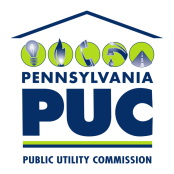  PUBLIC UTILITY COMMISSIONOffice of Administrative Law Judge400 NORTH STREET, HARRISBURG, PA 17120IN REPLY PLEASE REFER TO OUR FILE